तपाईंले आफ्नो नानिको मुस्कानलाई सधै स्वास्थ राख्न सक्नुहुन्छ !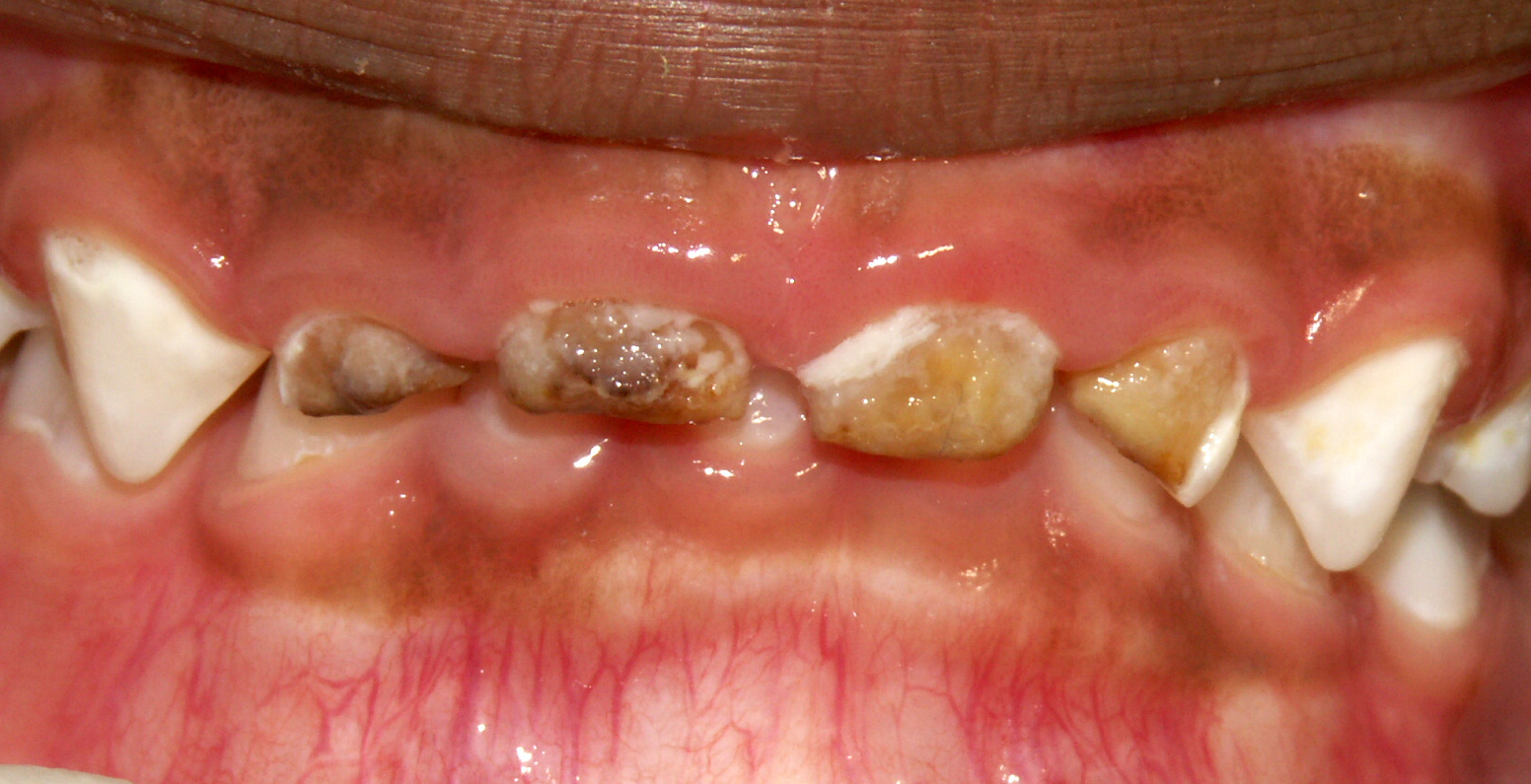 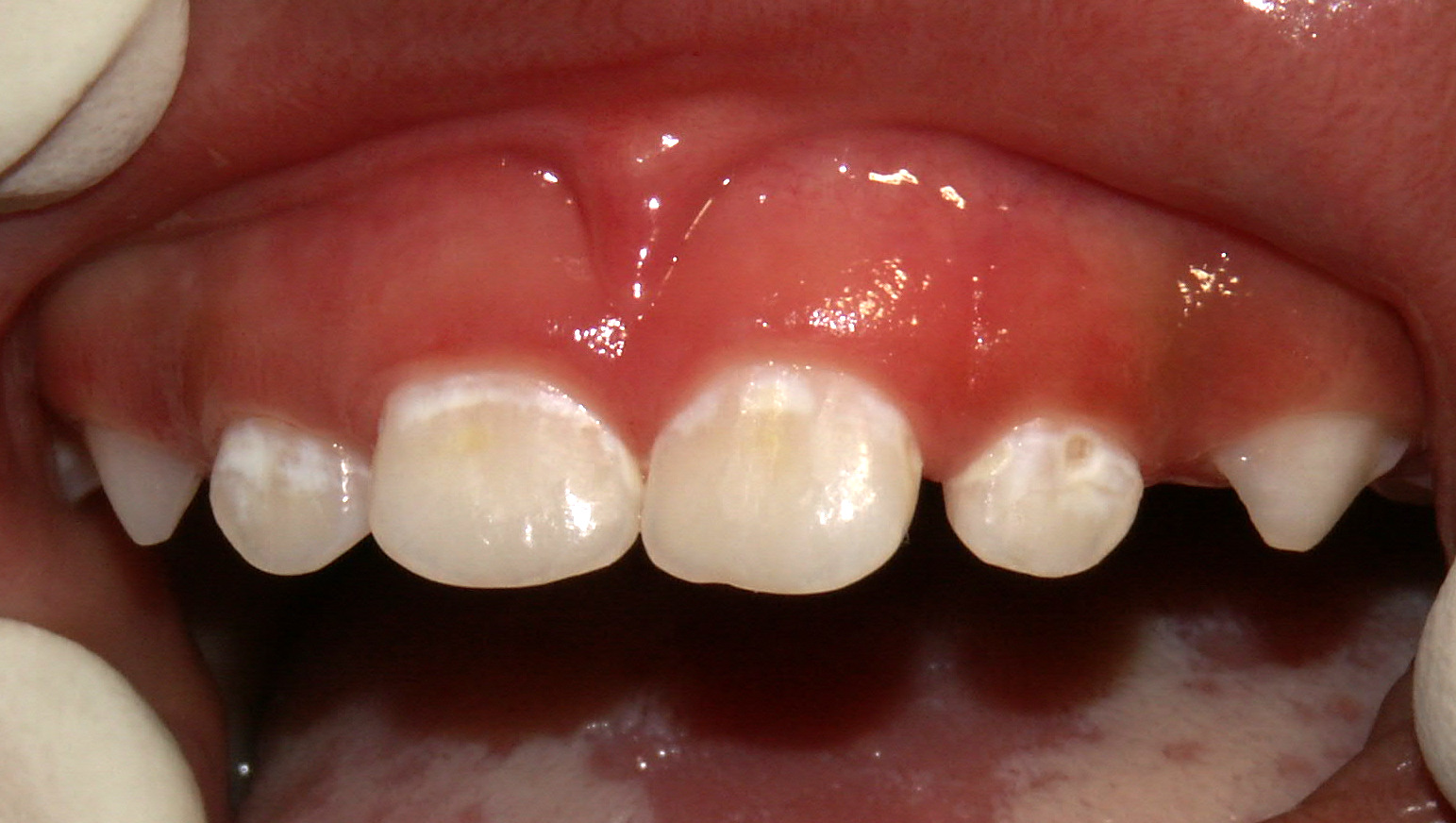 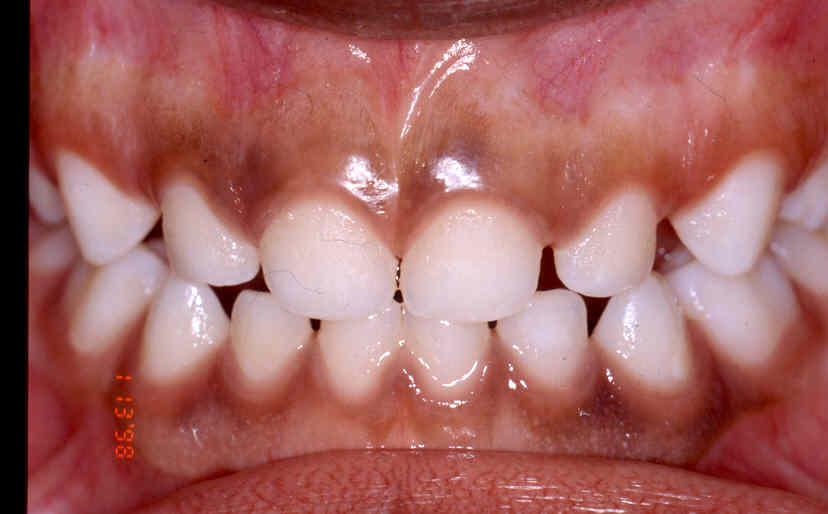 दातको सडानचिनियुक्त खानेकुरा खादा, मुखमा रहेको ब्याक्टेरियाले चिनिलाई एसिड बनाउछ । एसिडले दात कमजोर बनाउनका साथ्-साथै दातमा सेता दागहरु पैदा गर्छ । चिनियुक्त खाना खान जारी राखेमा त्यस्ता सेता दागहरुबाट दातको सडान सुरु हुन्छ । सडेका दातले गंभीर संक्रमण गराउन सक्छन ।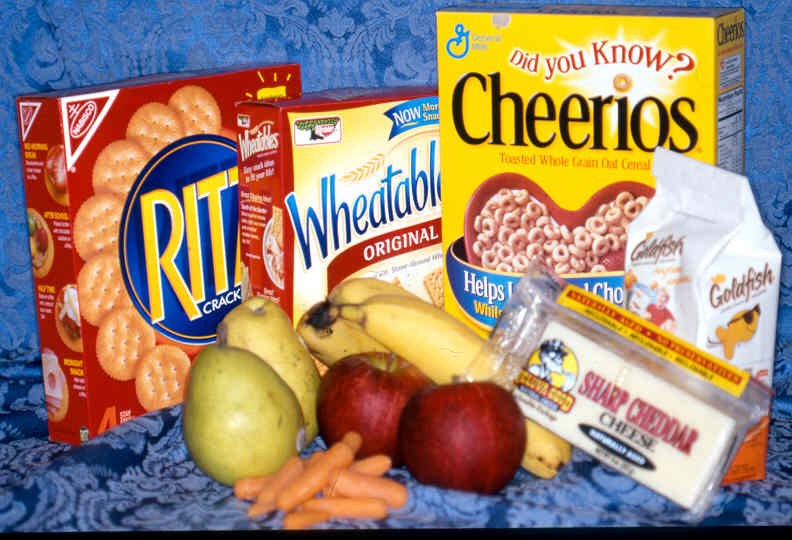 चिनियुक्त खानेकुरा जति खाइन्छ, दात सड्ने सम्भावना त्यती नै हुन्छ ।दुध्-दानीदुध्-दानीबाट दुख ख्वाउदा नानीलाई समाएर ख्वाउनुहोस । दुध्-दानीमा फर्मुला वा आमाको दुधमात्र राख्नुहोस । सुत्ने ओक्ष्यानमा दुध्-दानी प्रयोग नगर्नुहोस ।नानी १२ महिनाको भएपछी दुध्-दानी प्रयोग नगर्नुहोस ।कप / ग्लास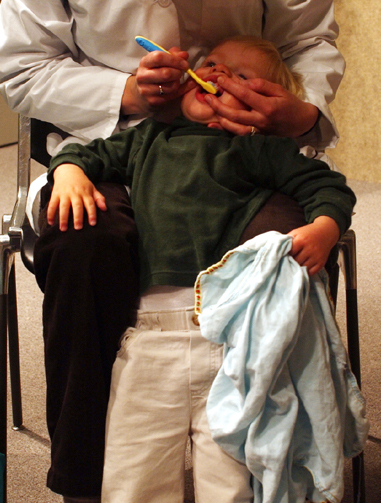 नानी ६-९ महिनाको भएपछी कप/ग्लासको प्रयोग गर्न थाल्नुहोस । नानीलाई दुध्- दानी वा सिप्पि कप बोकेर हिड्न नदिनुहोस ।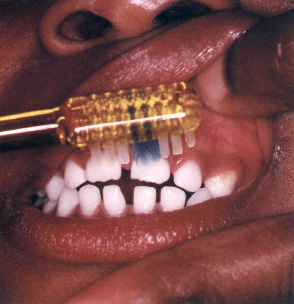 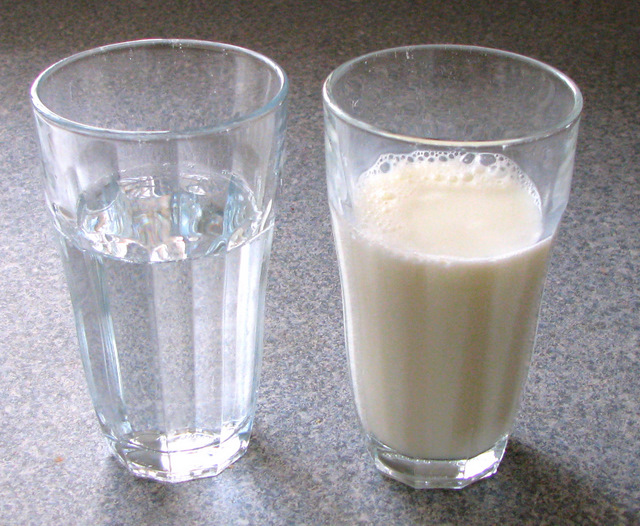 १ बर्ष भन्दा बढी उमेरका नानीलाई खाना खानु अगाडी वा खाए पछाडी पानी वा दुध मात्र दिनुहोस ।  खाजा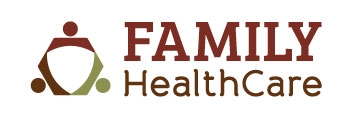 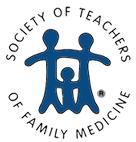 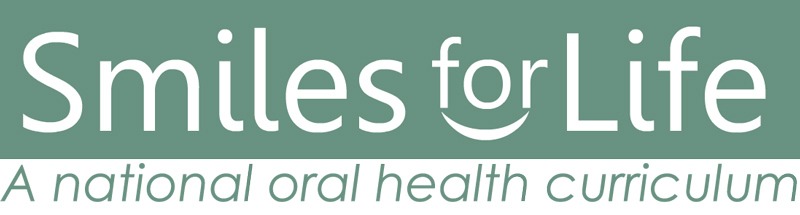 खाना खानु अगाडी वा खाए पछाडी एउटा चिनि-रहित खाजा मात्र दिनुहोस ।जतिखेर जे-पनी खान नदिनुहोस । स्वास्थ खाजा दिनुहोस्: चिज्, क्र्याकर्, फलफुल्, तरकारि, प्रेट्जेल्सदात्-माझ्ने दात पलाएको देख्ने बित्तिकै सुरु गर्ने!सानो, नरम बुरुश 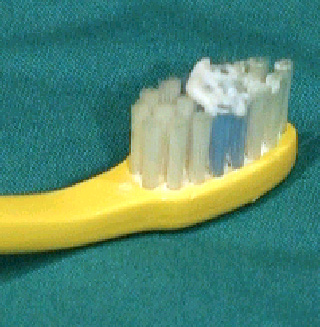 थोरै फ्लोराइडयुक्त मन्जन लिने मन्जनलाई नानीले नभेट्ने ठाउमा राख्नेनानीले दात माझ्दा आफु नानिको पछाडी बस्ने वा उभिने गिजा र दात दुबै माझ्नेसुत्ने-बेलामा दात माझिसकेपछी खान तथा पिउन नदिने 